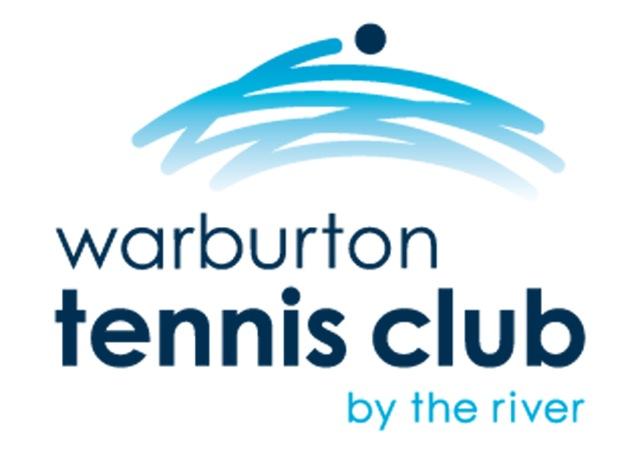 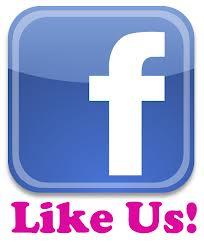 APPLICATION FOR 2022/2023 MEMBERSHIPPrivacy Statement: The Warburton Tennis Club requires the above information for the purposes of providing your Club Membership and your Registration to Tennis Victoria.  This information will be forwarded to Tennis Victoria to be used by Tennis Victoria to provide membership services.  Individual members can access their personal information through Tennis Victoria and the Warburton Tennis Club.Signature of Applicant: 								Date: 				APPLICATION FOR 2022/2023 MEMBERSHIPINSTRUCTIONSFill out the reverse side of this form When paying by eft please ensure you include your surname as the descriptionForms can be returned via mail to PO Box 336, Warburton 3799 or emailed to committee@warburtontennis.com.auPAYMENT DUE BY 30TH OCTOBER 2022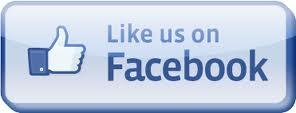 Primary Member Details (all fields must be completed to process your application)Primary Member Details (all fields must be completed to process your application)NameDate of BirthPostal AddressMobile PhoneEmail AddressFamily Member Details (please enter details of family members below)Family Member Details (please enter details of family members below)Family Member Details (please enter details of family members below)Family Member Details (please enter details of family members below)First NameSurnameMale/FemaleDate of BirthMembership Rates 2020/21Annual FeeMember Type$Family – (2 Adults + 4 Kids)240.00Single 100.00Junior Competition Player  60.00Membership payableMembership payable $Payment Date due by 30th October 2022Payment Date due by 30th October 2022Payment methods (please tick preferred payment method below)Payment methods (please tick preferred payment method below)Payment methods (please tick preferred payment method below)Direct Deposit: Warburton Tennis Club  BSB 633000 Account 1111 53466Please ensure your surname is entered in the reference field for all transfersDirect Deposit: Warburton Tennis Club  BSB 633000 Account 1111 53466Please ensure your surname is entered in the reference field for all transfers